DANIŞMAN / İKİNCİ DANIŞMAN ATAMA FORMUÖğretim Üyesinin Danışmanlık Yaptığı Toplam Öğrenci Sayısı (Yeni danışmanlık yapacağı öğrencide dahil işaretlenecek)   1-□           		2-□           		3-□             		4-□                     5-□* Tez çalışmasının niteliğinin birden fazla tez danışmanı gerektirdiği durumlarda ikinci tez danışmanı atanabilir. İkinci tez danışmanının en az doktora derecesine sahip olması gerekir.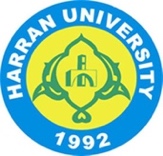 T.C.HARRAN ÜNİVERSİTESİSAĞLIK BİLİMLERİ ENSTİTÜSÜ MÜDÜRLÜĞÜDANIŞMAN ATAMA İSTEĞİDANIŞMAN ATAMA İSTEĞİEnstitünüz ..........................................................................Doktora Programı öğrencisi ............................................................’a, ders ve tez dönemlerinde rehberlik etmek amacıyla; .....................................................................’ın danışman olarak atanması tarafımızca uygun görülmüştür.Anabilim Dalı Başkanı        ……………………………Enstitünüz ..........................................................................Doktora Programı öğrencisi ............................................................’a, ders ve tez dönemlerinde rehberlik etmek amacıyla; .....................................................................’ın danışman olarak atanması tarafımızca uygun görülmüştür.Anabilim Dalı Başkanı        ……………………………Öğrencinin imzasıDanışmanın imzasıİKİNCİ TEZ DANIŞMANI ATAMA İSTEĞİ*İKİNCİ TEZ DANIŞMANI ATAMA İSTEĞİ* Enstitünüz .............................................................................Doktora Programı öğrencisi ............................................................’a, tez dönemlerinde rehberlik etmek amacıyla; .....................................................................’ın ikinci tez danışmanı olarak atanması tarafımızca uygun görülmüştür.                                                                                                        Anabilim Dalı Başkanı …………………………………… Enstitünüz .............................................................................Doktora Programı öğrencisi ............................................................’a, tez dönemlerinde rehberlik etmek amacıyla; .....................................................................’ın ikinci tez danışmanı olarak atanması tarafımızca uygun görülmüştür.                                                                                                        Anabilim Dalı Başkanı ……………………………………Öğrencinin imzasıDanışmanın imzası